Programy zkoušení způsobilosti a externího hodnocení kvality pro rok 2021Dokument poskytuje informace o programech zkoušení způsobilosti pro zkušební a kalibrační činnosti (PT) a o programech externího hodnocení kvality pro zdravotnické laboratoře (EHK) dostupných v České republice v roce 2020 ČIA nepředepisuje, kterých programů PT/EHK se mají laboratoře zúčastnit a akceptuje účast laboratoře v národních i mezinárodních programech PT/EHK, které jsou otevřené a transparentní (tzn. poskytují potřebné informace o způsobu organizace, provedení a vyhodnocení PT/EHK, včetně prezentace výsledků). ČIA doporučuje přednostně účast v programech PT/EHK, jejichž poskytovatelé jsou akreditovaní pro tuto činnost podle ČSN EN ISO/IEC 17043 „Posuzování shody – Všeobecné požadavky na zkoušení způsobilosti“ nebo v programech, které v maximální možné míře splňují požadavky dané uvedenou normou. Laboratoř by měla sama v souladu s politikou a postupy stanovenými v MPA 30-03-..  předem přezkoumat možnost účasti v PT/EHK a provést analýzu pro výběr vhodného programu PT/EHK se zvážením rizik souvisejících s příslušným měřením nebo vyšetřením.Přehled akreditovaných poskytovatelů PT/EHKA. KalibraceB. Zkoušení a klinická vyšetřeníPřehled ostatních PT/EHK (neakreditovaní, pouze pro informaci)Kontakt:Ing. Martina Bednářová                                                                                                                                                                               tel.:  272 096 205Český institut pro akreditaci, o.p.s. 	                                                                                                                                                       bednarovam@cai.cz   Olšanská 54/3, 130 00 Praha 3                                                                                                                                                                   Praha 13.1.2021PoskytovatelKontaktní osobaPředmět PTČeský metrologický institutÚsek legální metrologieReferát MPZ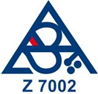 Okružní 31,638 00 Brnowww.cmi.czRNDr. Simona Klenovskátel.: 545 555 157fax: 548 523 049e-mail: sklenovska@cmi.czProgramy zkoušení způsobilosti v oblasti metrologie.https://www.cmi.cz/mezilaboratorni_porovnaniPoskytovatelKontaktní osobaPředmět PT/EHKALME, 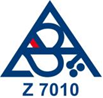 Jenečská 146/44,161 00 Praha 6www.alme.czIng. Radko Chadimatel.: 220 560 200e-mail:  alme@alme.czProgramy v oblasti měření emisí.www.alme.czASPK, s.r.o. Jílkova 1634/76 615 00 Brnowww.silvyvoj.cz/aspk.htm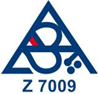 Ing. René Uxatel.: 548 424 213, 606 472 790e-mail: vodicka@silvyvoj.cz
             aspk@silvyvoj.czProgramy zkoušení způsobilosti v oblasti základních zkoušek asfaltových pojiv, asfaltových směsí, kameniva, zemin, nestmelených směsí a směsí stmelených hydraulickými pojivy a zkoušek hotových úprav (konstrukčních vrstev vozovek).http://www.silvyvoj.cz/aspk_MPZ_1.htmATG s.r.o. 
(ADVANCED TECHNOLOGY GROUP, spol. s r.o.)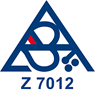 Matějská 2416,  160 00 Praha 6www.atg.czIng. Václav Jandura, Ph.D.Tel. 273 037 620e-mail:atg@atg.czPoskytování programů zkoušení způsobilosti v oblasti nedestruktivního zkoušení (NDT) http://www.atg.cz/ndt-908&display=MLZZCSlab spol. s r.o.Bavorská 856/14,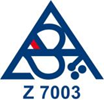 155 00 Praha 5www.cslab.czIng. Alena Nižnanská tel.: 224 453 124, 777 970 693fax: 224 453 124e-mail: cslab@cslab.czProgramy zkoušení způsobilosti v oblasti fyzikálně-chemických a chemických zkoušek vod, ovzduší, zemin, sedimentů, kalů, odpadů, mikrobiologických a biologických zkoušek vod, ekotoxikologických testů, vzorkování vod, kalů, sedimentů, odpadů a senzorické analýzy vodhttp://www.cslab.czEKOLA group, spol. s r. o.Poskytovatel zkoušení způsobilosti EKOLA group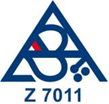 Mistrovská 4,108 00 Praha 10www.ekolagroup.czRNDr. Libuše BartošováTel.: 373 730 877, 776 112 773 e-mail: libuse.bartosova@ekolagroup.euekola@ekolagroup.czProgramy zkoušení způsobilosti v oblasti měření hluku, neprůzvučnosti a vibrací.http://www.ekolagroup.cz/cs/sluzby/zkousky-zpusobilosti/SEKK, s.r.o.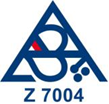 Za Pasáží 1609,530 02 Pardubice, Zelené Předměstíwww.sekk.czIng. Marek Budina tel.: 466 530 230e-mail: sekk@sekk.czProgramy zkoušení způsobilosti / externího hodnocení kvality 
v oblasti klinické biochemie, hematologie, patologie a transfuzní služby, patologie, alergologie a imunologie.http://www.sekk.cz/eqa/2021_plan_EHK.pdfPro uživatele POCT: http://www.sekk.cz/eqa/2021_plan_EHK_POCT.pdfSkupina zkoušení způsobilosti ORGREZ, a.s. Divize kontroly imisí a paliv Budovatelů 2531 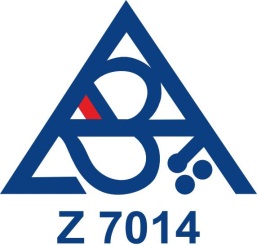 434 01 Most 
sídlo společnosti: Hudcova 321/76 612 00 Brno – Medlánky http://www.orgrez.czMgr. Jan Pomahač mobil: 602 749 810tel.: 476 702 785       476 702 207e-mail: szz@orgrez.czPoskytování zkoušení způsobilosti v oblasti fyzikálně-chemických vlastností tuhých paliv fosilních (uhlí) a tuhých biopaliv.http://www.orgrez.cz/sluzby/zkouseni-zpusobilosti/Státní zdravotní ústavExpertní skupina pro zkoušení způsobilostiŠrobárova 49/48, 100 00  Praha 10www.szu.cz/espt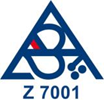 Ing. Věra Vrbíkovátel.: 267 082 270e-mail: vera.vrbikova@szu.czMgr. Petr Pumann tel: 267 082 220e-mail: petr.pumann@szu.czRNDr. Danuše Očadlíková tel: 267 082 340 e-mail: danuse.ocadlikova@szu.czMUDr. Barbora Mackovátel. 267 082 101e-mail. barbora.mackova@szu.czProgramy zkoušení způsobilosti pro chemické a fyzikální zkoušky 
pro venkovní, vnitřní a pracovní ovzduší.Programy zkoušení způsobilosti pro chemické, mikrobiologické 
a biologické zkoušky pitných a povrchových vod, senzorickou analýzu vod a odběry pitné vody a vody ke koupání.Programy zkoušení způsobilosti pro zkoušky na chromozomové aberace v biologickém materiálu.http://www.szu.cz/esptExterní hodnocení kvality stanovení mikrobiálních agens, jejich antigenů, protilátek a nukleových kyselin, rezistence k antibiotikům 
a virostatikům, účinnosti dezinfekčních a deratizačních látek, insekticidů a sterilizačních přístrojů. http://www.szu.cz/programy-zpusobilosti-pro-mikrobiologicke-laboratore Studio D – akustika s.r.o.,U Sirkárny 467/2a370 04 České Budějovice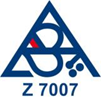 www.akustikad.comIng. Jana Dolejšítel. +420 737 705 636e-mail: akustikad@akustikad.comMgr. Barbora Majchráková 
tel. +420 737 657 774
email: barbora.majchrakova@akustikad.comProgramy zkoušení způsobilosti v oblasti měření hluku, neprůzvučnosti a vibrací.https://www.proficiencytesting.cz/Ústřední kontrolní a zkušební ústav zemědělskýNárodní referenční laboratořOddělení mezilaboratorních porovnávacích zkoušek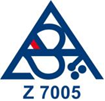 Hroznová 63/2 603 00  Brno - Pisárkywww.ukzuz.czMgr. Martin Váňa tel.: 543 548 220e-mail: mpz@ukzuz.cz
             martin.vana@ukzuz.czProgramy zkoušení způsobilosti v oblasti chemických zkoušek půd, kalů a sedimentů, krmiv a rostlinného materiálu.http://eagri.cz/public/web/ukzuz/portal/laboratore/mezilaboratorni-porovnavaci-zkousky/rocni-plan-mezilaboratornich-a-ceny/Vysoké učení technické v BrněFakulta stavební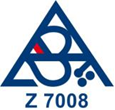 Ústav stavebního zkušebnictvíVeveří 95602 00  BrnoDoc. Ing. Tomáš Vymazal, Ph.D.tel: 541 147 818fax: 541 321 047e-mail: vymazal.t@fce.vutbr.czProgramy zkoušení způsobilosti v oblasti stavebního zkoušení čerstvých a ztvrdlých betonů, kameniv, zemin, nestmelených směsí 
a směsí stmelených hydraulickými pojivy, malt, cementů, jemnozrnných cementových kompozitů, zdících prvků, oceli 
a plastů.Programy zkoušení způsobilosti v oblasti zkoušení konstrukčního dřeva, dřevěných výrobků (mimo rozsah akreditace) http://www.ptprovider.cz/Zdravotní ústav se sídlem v Ostravě, 
Centrum hygienických laboratoří, Poskytovatel zkoušení způsobilosti
Partyzánské nám. 2633/7, 
702 00   Ostrava, Moravská Ostrava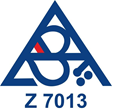 www.zuova.czIng. Martin Demeltel.: 737 233 669e-mail: martin.demel@zuova.czRNDr. Jana HabalováTel.: 724 335 328e-mail:jana.habalova@zuova.czMěření umělého osvětlení, položka zkoušky způsobilosti: 
umělá osvětlovací soustava http://www.zuova.cz/Home/Page/umele-osvetleniOdběr a stanovení těkavých organických látek v pracovním ovzduší, 
http://www.zuova.cz/Home/Page/zkouseni-zpusobilostiPoskytovatelKontaktní osobaPředmět PT/EHKFo:Do:Ka:Plus, s.r.o. Soukromá 261 739 34 Václavovice
http://www.fodoka.cz/mpz/Petra Bárová tel: 603 300 600 e-mail: recepce@fodoka.czDestruktivní zkoušky                                 Metalografické zkoušky MILCOM a.s.Ke Dvoru 12a160 00  PRAHA 6Ing. Martina Švejcarovátel.: 734 644 325e-mail: svejcarova@milcom-as.czIng. Jitka Peroutkovátel.: 734 644 320e-mail: peroutkova@milcom-as.czStanovení základních složek mléčné sušiny (tuk, bílkovina, laktóza, sušina) pro mléko odstředěné, mléko polotučné, smetanuMezilaboratorní porovnání kryoskopů na stanovení bodu mrznutí mléka v rozmezí  (-0,408 °C až -0,600 °C)Mikrobiologický rozbor mléka:Celkový počet mikroorganismů, koliformní bakterie, 
E.Coli, Enterobacteriaceae, Streptococcus thermophilus, Lactobacillus bulgaricus, Bifidobacterium sp., kvasinkyMikrobiologický rozbor kysaného mléčného výrobku:
Jogurtové bakterie, bifidobakteriehttp://www.milcom-as.cz/vum-a-laktoflora/sluzby/kruhove-testy.htmlÚstav hematologie a krevní transfuze,Národní referenční laboratoř pro DNA diagnostikuU Nemocnice 1128 20 Praha 2www.uhkt.czMgr. Hana Žižková, Ph.D.Tel.: 221 977 221e-mail: hana.zizkova@uhkt.czMgr. Hana Čechovátel: 221977308, 221977117fax: 221977317e-mail: hana.cechova@uhkt.czIng. Milena Vranátel: 221 977 484e-mail: milena.vrana@uhkt.czMgr. Václava Polívkovátel. 221 977 221e-mail: Vendula.Polivkova@uhkt.czMgr. Kateřina Machová Poláková, Ph.D.tel: 221 977 181e-.mail: katerina.machova@uhkt.czDiagnostické vyšetření fúzního genu BCR-ABLKvantitativní vyšetření buněčného chimerizmu po alogenní transplantaci krvetvorných buněkDetekce HLA alel vázaných s chorobamiStanovení hladiny transkriptů BCR-ABLDetekce mutací v kinázové doméně BCR-ABLwww.uhkt.cz/laboratore/kontroly-kvality